Ո Ր Ո Շ ՈՒ Մ13 Նոյեմբերի 2018 թվականի  N 953-Ա ՀՀ ՍՅՈՒՆԻՔԻ ՄԱՐԶԻ ԿԱՊԱՆ ՀԱՄԱՅՆՔԻ ԽԴՐԱՆՑ ԲՆԱԿԱՎԱՅՐԻ ՎԱՐՉԱԿԱՆ ՂԵԿԱՎԱՐԻ ՊԱՐՏԱԿԱՆՈՒԹՅՈՒՆՆԵՐԻ ԿԱՏԱՐՈՒՄԸ ԱԳԱՐԱԿ ԲՆԱԿԱՎԱՅՐԻ ՎԱՐՉԱԿԱՆ ՂԵԿԱՎԱՐ ՀԱՅԿ ՍԱՀԱԿՅԱՆԻ ՎՐԱ ԴՆԵԼՈՒ ՄԱՍԻՆ    Ղեկավարվելով «Տեղական ինքնակառավարման մասին» Հայաստանի Հանրապետության օրենքի 35-րդ հոդվածի 1-ին մասի 24)-րդ կետով և ՀՀ Աշխատանքային օրենսգրքի 178-րդ հոդվածի 3-րդ մասի 5)-րդ կետով, 188-րդ հոդվածով, ո ր ո շ ու մ  ե մ.   1.2018 թվականի նոյեմբերի 15-ից Կապան համայնքի Խդրանց բնակավայրի վարչական ղեկավարի պարտականությունների կատարումը դնել  Ագարակ բնակավայրի վարչական ղեկավար Հայկ Գառնիկի Սահակյանի վրա,  վճարելով նրան ամսական լրավճար՝ 30.000 /երեսուն հազար/ դրամի չափով:    2.Ֆինանսական բաժնին`սույն որոշումից բխող գործառույթներն իրականացնել ՀՀ օրենսդրությամբ սահմանված կարգով:ՀԱՄԱՅՆՔԻ ՂԵԿԱՎԱՐ                 ԳԵՎՈՐԳ ՓԱՐՍՅԱՆ2018թ. Նոյեմբերի 13
      ք. Կապան
ՀԱՅԱՍՏԱՆԻ ՀԱՆՐԱՊԵՏՈՒԹՅԱՆ ԿԱՊԱՆ ՀԱՄԱՅՆՔԻ ՂԵԿԱՎԱՐ
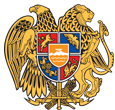 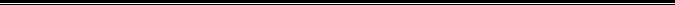 Հայաստանի Հանրապետության Սյունիքի մարզի Կապան համայնք 
ՀՀ, Սյունիքի մարզ, ք. Կապան, +374-285-42036, 060521818, kapan.syuniq@mta.gov.am,